Person with cancer—degree of spread of a cancer, code NExported from METEOR(AIHW's Metadata Online Registry)© Australian Institute of Health and Welfare 2024This product, excluding the AIHW logo, Commonwealth Coat of Arms and any material owned by a third party or protected by a trademark, has been released under a Creative Commons BY 4.0 (CC BY 4.0) licence. Excluded material owned by third parties may include, for example, design and layout, images obtained under licence from third parties and signatures. We have made all reasonable efforts to identify and label material owned by third parties.You may distribute, remix and build on this website’s material but must attribute the AIHW as the copyright holder, in line with our attribution policy. The full terms and conditions of this licence are available at https://creativecommons.org/licenses/by/4.0/.Enquiries relating to copyright should be addressed to info@aihw.gov.au.Enquiries or comments on the METEOR metadata or download should be directed to the METEOR team at meteor@aihw.gov.au.Person with cancer—degree of spread of a cancer, code NIdentifying and definitional attributesIdentifying and definitional attributesMetadata item type:Data ElementShort name:Degree of spread of cancerMETEOR identifier:270180Registration status:Health, Standard 01/03/2005Definition:Degree of spread of cancer is a measure of the progression/extent of cancer at a particular point in time, as represented by a code.Data Element Concept:Person with cancer—degree of spread of a cancerValue Domain:Degree of spread of cancer code NValue domain attributesValue domain attributesValue domain attributesRepresentational attributesRepresentational attributesRepresentational attributesRepresentation class:CodeCodeData type:NumberNumberFormat:NNMaximum character length:11ValueMeaningPermissible values:1Localised to the tissue of origin2Invasion of adjacent tissue or organs3Regional lymph nodes4Distant metastases5Not ApplicableSupplementary values:9
 Unknown
 Collection and usage attributesCollection and usage attributesGuide for use:The valid values for the variable are listed below.CODE 1     Localised to the tissue of originIncludes a primary cancer where the spread is contained within the organ of origin. Note: this includes in situ breast (D05.0-D05.9) and in situ melanoma (D03.0-D03.9)Example 1: For colon cancer, the cancer has not progressed into the adventitia (peritoneal layer) surrounding the colon.Example 2: For breast cancer, the cancer has not progressed into the underlying muscle layer (pectoral) or externally to the skin.Example 3: For melanoma of the skin, the cancer has not invaded the subcutaneous fat layer (that is, it is contained within the dermis and epidermis).Example 4: For lung cancer, the cancer has not invaded the pleura.CODE 2     Invasion of adjacent tissue or organsA primary cancer has spread to adjacent organs or tissue not forming part of the organ of origin. This category includes sub-cutaneous fat or muscle and organs adjacent to the primary cancer site.Example 1: For colon cancer, the cancer has progressed into the adventitia (peritoneal layer) surrounding the colon.Example 2:For breast cancer, the degree of spread has progressed into the underlying muscle layer (pectoral) or externally into the skin.Example 3: For melanoma of the skin, the cancer has invaded into subcutaneous fat or muscle.Example 4: For lung cancer, the cancer has invaded the pleura or tissues of the mediastinum.CODE 3     Regional lymph nodesThe primary cancer has metastasised to the nearby draining lymph nodes. The list below shows the regional lymph nodes by site of primary cancer (International Union Against Cancer's definition).Head and neck - Cervical nodesLarynx - Cervical nodesThyroid - Cervical and upper mediastinal nodesStomach - Perigastric nodes along the lesser and greater curvaturesColon and Rectum - Pericolic, perirectal, and those located along the ileocolic, right colic, middle colic, left colic, inferior mesenteric and superior rectalAnal - Perirectal, internal iliac, and inguinal lymph nodesLiver - Hilar nodes, e.g. the hepatoduodenal ligamentPancreas - Peripancreatic nodesLung - Intrathoracic, scalene and supraclavicularBreast - Axillary, interpectoral, internal mammaryCervix - Paracervical, parametrial, hypogastric, common, internal and external iliac, presacral and sacralOvary - Hypogastric (obturator), common iliac, external iliac, lateral, sacral, para-aortic and inguinalProstate and bladder - Pelvic nodes below the bifurcation of the common iliac arteriesTestes - Abdominal, para-aortic and paracaval nodes, the intrapelvic and inguinal nodesKidney - Hilar, abdominal, para-aortic or paracaval.CODE 4     Distant metastasesThe primary cancer has spread to sites distant to the primary site, for example liver and lung and bone, or any lymph nodes not stated as regional to the site (see '3 - Regional lymph nodes' above).CODE 5     Not applicableThis category applies for lymphatic and haematopoietic cancers, e.g. myelomas, leukaemias and lymphomas (C81.0 - C96.9) only.CODE 9     UnknownNo information is available on the degree of spread at this episode or the available information is insufficient to allow classification into one of the preceding categories.Data element attributes Data element attributes Source and reference attributesSource and reference attributesSubmitting organisation:World Health Organization <br />New South Wales Health Department
Origin:International Classification of Diseases for Oncology, Second Edition (ICD-O-2) New South Wales Inpatient Statistics Collection Manual-2000/2001Relational attributesRelational attributesRelated metadata references:Is re-engineered from  Degree of spread of cancer, version 1, DE, NHDD, NHIMG, Superseded 01/03/2005.pdf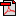  (19.6 KB)No registration status